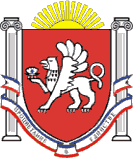 РЕСПУБЛИКА КРЫМ НИЖНЕГОРСКИЙ РАЙОНДРОФИНСКИЙ СЕЛЬСКИЙ СОВЕТ23 сессия I созываРЕШЕНИЕ № 321 ноября 2016года                                                                             с.ДрофиноОБ УТВЕРЖДЕНИИ ПОРЯДКА ОБЕСПЕЧЕНИЯ ПРИСУТСТВИЯ ГРАЖДАН(ФИЗИЧЕСКИХ ЛИЦ), В ТОМ ЧИСЛЕ ПРЕДСТАВИТЕЛЕЙ ОРГАНИЗАЦИЙ(ЮРИДИЧЕСКИХ ЛИЦ), ОБЩЕСТВЕННЫХ ОБЪЕДИНЕНИЙ, ГОСУДАРСТВЕННЫХОРГАНОВ И ОРГАНОВ МЕСТНОГО САМОУПРАВЛЕНИЯ, НА ЗАСЕДАНИЯХ ДРОФИНСКОГО СЕЛЬСКОГО СОВЕТАНа основании части 5 статьи 6, статьи 15 Федерального закона от 09.02.2009 № 8-ФЗ «Об обеспечении доступа к информации о деятельности государственных органов и органов местного самоуправления», Дрофинский сельский совет Решил:1. Утвердить Порядок обеспечения присутствия граждан (физических лиц), в том числе представителей организаций (юридических лиц), общественных объединений, государственных органов и органов местного самоуправления, на заседанияхДрофинского сельского совета.2. Настоящее решение вступает в силу со дня опубликования.3. Настоящее решение подлежит официальному опубликованию и размещению на официальном сайте органов местного самоуправления http;//drofino.admonlane.ru.Председатель Дрофинского сельского совета                                   Э.Э.ПаниевПриложениек решению Дрофинского сельского советаот  21.11.2016 г. № 3ПОРЯДОКОБЕСПЕЧЕНИЯ ПРИСУТСТВИЯ ГРАЖДАН (ФИЗИЧЕСКИХ ЛИЦ),В ТОМ ЧИСЛЕ ПРЕДСТАВИТЕЛЕЙ ОРГАНИЗАЦИЙ (ЮРИДИЧЕСКИХ ЛИЦ),ОБЩЕСТВЕННЫХ ОБЪЕДИНЕНИЙ, ГОСУДАРСТВЕННЫХ ОРГАНОВ И ОРГАНОВМЕСТНОГО САМОУПРАВЛЕНИЯ, НА ЗАСЕДАНИЯХ ДРОФИНСКОГО СЕЛЬСКОГО СОВЕТА 1. Порядок обеспечения присутствия граждан (физических лиц), в том числе представителей организаций (юридических лиц), общественных объединений, государственных органов и органов местного самоуправления, на заседаниях Дрофинского сельского совета (далее - Порядок) определяет последовательность действий при допуске граждан (физических лиц), в том числе представителей организаций (юридических лиц), общественных объединений, государственных органов и органов местного самоуправления (далее - Заинтересованные лица), на заседания Дрофинского сельского совета (далее - Совет депутатов), а также условия присутствия Заинтересованных лиц на заседаниях Совета депутатов.2. Настоящий Порядок разработан в соответствии с Федеральным законом от 06.10.2003 № 131-ФЗ «Об общих принципах организации местного самоуправления в Российской Федерации», Федеральным законом от 09.02.2009 № 8-ФЗ «Об обеспечении доступа к информации о деятельности государственных органов и органов местного самоуправления».3. Заинтересованным лицам гарантируется возможность присутствия на заседаниях Совета депутатов в порядке и на условиях, предусмотренных настоящим Порядком, за исключением заседаний, проводимых в закрытом режиме.4. Заинтересованные лица допускаются на заседания Совета депутатов на основании заявления соответствующего Заинтересованного лица и исходя из технических особенностей помещения, в котором проводится заседание.5. Заявление на присутствие на заседании Совета депутатов подается не позднее чем за 3 рабочих дня до начала проведения заседания. Заявление подается устно (по телефону, в ходе личного приема Заинтересованного лица в Совете депутатов), письменно, посредством использования факсимильной связи или в электронном виде посредством использования ресурсов информационно-телекоммуникационной сети «Интернет» (далее - сеть Интернет). Поступившие заявки направляются сотруднику аппарата Совета депутатов и фиксируются в списке присутствующих на заседании Совета депутатов.6. Опубликование даты, времени и места проведения заседания Совета депутатов производится путем размещения информационного сообщения на официальном сайте органов местного самоуправления Дрофинского сельского поселения в сети Интернет не позднее чем за 5 рабочих дней до даты проведения такого заседания.7. В информационном сообщении, помимо сведений, предусмотренных в п. 6 настоящего Порядка, указывается адрес и время для подачи заявок на присутствие на заседании, контактный телефон, место проведения заседания, а также приводится иная справочная информация.8. В случае проведения внеочередного заседания Совета депутатов, изменения даты, времени и места проведения заседания соответствующее информационное сообщение размещается на официальном сайте органов местного самоуправления Дрофинского сельского поселенияв сети Интернет не позднее чем за 3 рабочих дня до даты проведения такого заседания.9. Обеспечение возможности присутствия граждан (физических лиц), в том числе представителей организаций (юридических лиц), общественных объединений, на заседании Совета депутатов осуществляется путем размещения их в специально отведенном помещении (далее - помещение), в котором осуществляется прямая аудио- и видеотрансляция хода заседания.10. В помещении разрешается производить фотографирование, аудио- и видеосъемку.11. Для лиц, указанных в п. 9 настоящего Порядка, в помещении обеспечивается и гарантируется полнота поступающей аудио- и видеоинформации.12. Количество иных лиц, не указанных в п. 9 настоящего Порядка, не являющихся депутатами Совета депутатов, присутствующих на заседании Совета депутатов, определяется Председательствующим на заседании перед проведением заседания, исходя из технических особенностей помещения, в котором проводится заседание.13. Лица, не указанные в п. 9 настоящего Порядка, не являющиеся депутатами Совета депутатов, предварительно регистрируются у сотрудника аппарата Совета депутатов, осуществляющего регистрацию. Сотрудник аппарата Совета депутатов заносит в регистрационный лист следующие сведения: фамилию, имя, отчество, а также занимаемую должность.14. Лица, не указанные в п. 9 настоящего Порядка, не являющиеся депутатами Совета депутатов, вправе делать записи, производить фото-, аудио- и видеозапись, а также фиксировать ход заседания в иных порядке и формах, которые предусмотрены законодательством Российской Федерации.15. По решению Председательствующего на заседании лицу, не указанному в п. 9 настоящего Порядка, не являющемуся депутатом Совета депутатов, может быть предоставлено право задать вопрос или выступить по рассматриваемому вопросу.16. Лицо, не указанное в п. 9 настоящего Порядка, не являющееся депутатом Совета депутатов, получившее замечание от Председательствующего за совершение действий, препятствующих нормальному ходу заседания, при повторном замечании может быть удалено из зала по решению Председательствующего.17. Отказ Заинтересованному лицу в доступе на заседание или удаление его с заседания могут быть обжалованы в судебном порядке в соответствии с действующим законодательством.18. Действие настоящего Порядка не распространяется на порядок аккредитации журналистов средств массовой информации, который устанавливается в соответствии с Законом Российской Федерации от 27.12.1991 № 2124-1 «О средствах массовой информации».